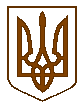 СЛАВУТСЬКА    МІСЬКА    РАДАХМЕЛЬНИЦЬКОЇ    ОБЛАСТІР І Ш Е Н Н Я19 сесії міської ради  VІІІ скликанняПро розгляд заяви  КИРИЧЕНКА В.В. щодо  поновлення Договору про  встановлення особистого строковогосервітуту  від 04.10.2019 рокуРозглянувши заяву КИРИЧЕНКА Василя Васильовича від 11.07.2022р. №4853/21-09/2022 щодо поновлення Договору про встановлення особистого строкового сервітуту від 04.10.2019 року зі змінами та доповненнями, у зв’язку із закінченням терміну його дії, керуючись  ст. ст. 12, 100, 101, 126, 1261 Земельного кодексу України,  п.34 ч.1 ст.26 Закону України «Про місцеве самоврядування в Україні», міська рада ВИРІШИЛА:1.Поновити Договір про встановлення особистого  строкового сервітуту, укладений між Славутською міською радою та КИРИЧЕНКОМ ВАСИЛЕМ ВАСИЛЬОВИЧЕМ шляхом підписання додаткової угоди до основного Договору про встановлення особистого строкового сервітуту від 04.10.2019 року зі змінами та доповненнями, строком на 3 (три) роки  на земельну ділянку площею 30 кв.м, по вул. Соборності біля будинку №40 в м. Славута (кадастровий номер: 6810600000:01:003:0939) для будівництва та обслуговування будівель торгівлі (функціональне призначення – розміщення тимчасової споруди для здійснення підприємницької діяльності).2.КИРИЧЕНКУ В.В. укласти додаткову угоду до Договору про встановлення особистого строкового сервітуту від 04.10.2019 року зі змінами та доповненнями та провести державну реєстрацію речового права на земельну ділянку в порядку, передбаченому законодавством.3.Контроль за виконанням даного рішення покласти на постійну комісію з питань регулювання земельних відносин, комунального майна та адміністративно - територіального устрою (Віктора ГАРБАРУКА), а організацію виконання  – на заступника міського голови з питань діяльності виконавчих органів ради Людмилу КАЛЮЖНЮК. Міський голова                                                               Василь СИДОР29 липня 2022 р.Славута№ 51-19/2022